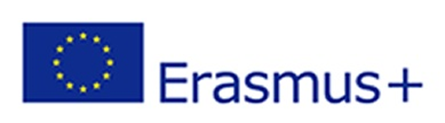 PARTNERSHIP IDENTIFICATION FORMAssociation “Walk Тogether” Sofia, BulgariaINTERNATIONAL PROJECTS OF WALKTOGETHERSTRATEGIC PARTNERSHIPS FOR YOUTHERASMUS SPORT PROJECTS CAPACITY BUILDING IN THE FIELD OF YOUTHEUROPE FOR CITIZENSSTRUCTURAL DIALOGUEORGANISATION DETAILSORGANISATION DETAILSORGANISATION DETAILSERASMUS+ OID (UNIQUE ID CODE)ERASMUS+ OID (UNIQUE ID CODE)E10035215Promoter's legal name (national language)Promoter's legal name (national language)Асоциация „УолкТугедър“Promoter's legal name (latin characters – if applicable)Promoter's legal name (latin characters – if applicable)Association Walk Together National ID number, if applicableNational ID number, if applicable176678339AddressAddress5 Letostrui Str. Bankya 1320, BulgariaWeb siteWeb sitehttps://www.facebook.com/pages/WalkTogether/1546632572269496?fref=ts 
Instagram: @ walktogether_bulgariaEmailEmailwalktogetherbulgaria@gmail.comTelephoneTelephone00359886969670LEGAL REPRESENTATIVELEGAL REPRESENTATIVELEGAL REPRESENTATIVETitleTitleMrsFamily nameFamily nameStanchevaFirst nameFirst nameElenaPositionPositionPresidentEmailEmailwalktogetherbulgaria@gmail.com TelephoneTelephone00359886969670PRIMARY CONTACT PERSON AND ONLINE LANGUAGE SUPPORT                                 CONTACT PERSON 1                   CONTACT PERSON 2PRIMARY CONTACT PERSON AND ONLINE LANGUAGE SUPPORT                                 CONTACT PERSON 1                   CONTACT PERSON 2PRIMARY CONTACT PERSON AND ONLINE LANGUAGE SUPPORT                                 CONTACT PERSON 1                   CONTACT PERSON 2TitleMrsMrsFamily nameMetodievaGeorgievaFirst nameVilislavaEkaterinaPositionProject ManagerProject CoordinatorEmailwalktogetherbulgaria@gmail.comngo.walktogether@gmail.comTelephone+359886969670+ 359877291189PROFILEPROFILEPROFILEAccreditation in the field of youth2021-1-BG01-KA151-YOU-000006916Please select main sector of activity
Main sector of activityOffering participation in youth-led events and youth participation activities/Organising cultural activities and involvement possibilities with local communities/Organising informal language exchange conversation tables/ Providing learning activities, training courses.Status☐ Private☒ PublicType of organisationAssociationLevel of Activities☒ Local☒ Regional☒ National☒ EuropeanDoes your organization provide any formal or informal learning programmes relevant for his application?YESYears of experience in the field10 yearsWhat is the size of your organization in terms of number of learners and staff? MAIN ACTIVITIES OF THE ORGANISATIONAssociation Walk Together is an NGO created in 2013 with the aim to act as an organisation that gathers youth, trainers, youth and social workers, young policy makers, experts and volunteers with different levels of competences from the country and the EU as a whole, with each other in order to share and exchange knowledge. Our main goal is to help these groups and/or individuals to be actively involved in the creation of or participation in civic activities (while developing European values) for the improvement of their individual skills and their local communities as a whole. As an organisation we perform different activities separated in two base areas:At local level:Fostering the active participation in life-learning of youth from rural area and hard-to-reach groups;Collaborating with local schools in order to integrate non-formal educational practices  into the formal education system;Implementation of new social practices focused on integration and capacity building.Operation of and participation in national and international programs related to promoting various non-formal education tools, methodologies and strategies used by the organisation for social integration.Transmission and promotion of European values through the methods and practices in different types of activities as well as building a sense of European identity based on the fundamentals of European civic life.Participation in national and international training programs, cultural exchanges and youth activities on various topics.At international level:Organisation of, participation in, and promotion of intercultural dialogue through different initiatives and programmes (Erasmus+, Europe for citizens, etc.).Participation in and development of initiatives that facilitate opportunities for mutual understanding, intercultural learning, solidarity, societal engagement and volunteering.Support of projects promoted by transnational partnerships and networks directly involving citizens of all ages and backgrounds. Development of partnerships aiming to incorporate different beneficiary attitudes and methodologies in the daily work and social life of citizens as well as professional development of youth and youth workers.ACTIVITIES IN THE FIELD OF THE ORGANISATIONSocial work / youth work:WT is working actively to improve the skills and competences of youth workers. We are implementing different local and international projects which aim to increase the personal development process and improve the valuable skills of youth workers and leaders in order to ease their day-to-day activities in schools and social centres. We provide a ground to facilitate international and intercultural groups in workshops and activities based on non-formal education methodologies. Throughout the process, we further strengthen the youth workers’ and youth leaders’ knowledge and ability to work with youngsters, to take part in problem solving processes and to use various conflict resolution techniques. Our activities involve acknowledging and improving the skills and attitudes needed to play an active role in society at local, national and European level by being acquainted with the non-formal education methods and promoting them in the field of youth work and in the school environment.
Second, WT is working at local level to educate youth leaders and workers and teachers in inclusive techniques and practices. We are doing so by sharing advice on how to include and engage a marginalised group of people in various projects and in schools and to motivate young people as a whole to participate in trainings, volunteering initiatives locally or internationally etc. We also focus on how to motivate these groups or individuals to stay active in the organisation in the future. We share our experience and provide advice on how to make them feel valued and therefore become more engaged and responsible regarding the various processes in the organisation. In this regard we joined the project Innovation through volunteering aiming to enhance the capacity of NGOs to work with volunteers. We have also organised study visits to promote and share best practices in the field of youth work in order to provide support to young people with fewer opportunities by utilising our international network. We also design TCs and YEs which focus on strengthening the work capabilities of  youth. In them we use a variety of working methods based on non-formal learning, coaching, dynamic exercises, role plays, games, brainstorming, simulations, case studies based on creativity etc. to facilitate the process of discovery of these methods as well as deepen their already existing knowledge. We aim to inspire participants to enhance their own skills, knowledge and competences which are related to: intercultural dialogue, creative entrepreneurship, participation in or creation of social projects for youth, knowledge of the current situation on modern labour market, empowerment of active civic life, capacity building etc.Finally, we are working towards changing the perspective for non-formal education and youth work in Bulgaria. Here neither of these things is recognized or valued proportionally to its benefits, thus, we participate at local and international level to advance and promote them. During these events we not only explain the essence and the possibilities of youth work and non-formal education but also focus on the importance of social recognition itself. We promote the recognition of young people’s skills and knowledge acquired through participation in youth work activities and raise the visibility of youth work, its impact on young people’s lives and its contribution to society.Entrepreneurship
WT has staff members whose educational background is business and entrepreneurship development, which helps the organisation to use their skills, strengths and knowledge in the mobilities we participate in or host. Thanks to these people we are able to exchange know-how both with participants and other organisations in the field of (social) entrepreneurship, start-up, project management, event management, soft skills development, financial literacy and other topics relevant to young people. By doing so we are boosting their educational and professional background in this field, while sharing practices which can be used in different areas. At local level we are organising trainings, seminars, workshops and exchanges which directly target young people who want to become more erudite and empowered, to learn how to plan and run their businesses, to create their own brand etc, while providing them with simulation methods to test their ideas, and enhancing their knowledge in management. We are constantly expanding our already existing network of young people interested in the topic by facilitating the exchange of entrepreneurial skills and experience. Through this network we aim to improve the entrepreneurial and employability skills and attitudes of youngsters and to raise awareness on entrepreneurship and boost youth initiatives. Our second major goal is to motivate them as a whole and to raise their self-confidence to develop and present their ideas, but also to encourage each other and promote youth activism to others. WT is very active at international level, having a vast network of organisations because this is how we can update our knowledge on this quickly developing topic as well as to exchange our already existing knowledge and methodologies with our partners. We have taken part in partnership projects in almost all 27 EU member countries, which means that we have accumulated a variety of best practices internationally while also having learnt how other NGOs work on the topic. Media Literacy and digital literacySeeing as we are a non-formal education provider we focus on the alternative teaching methods through digital education and e-learning. We are exploring the pedagogical potential and the opportunities digital technologies provide us with in a wide range of disciplinary contexts across the educational spectrum both in and outside of class. In particular, the organisation is working with youth workers and schools to develop their competencies and skills in e-teaching, by providing trainings and support to the teachers themselves. We assist with tools, methods, activities and materials in order to improve the digital education and engagement of students and youth. We have implemented many local workshops on online education tools and platforms that youth workers can use in order to perform their activities online and further strengthen their skills and capacities in this field. Adding to that, we have developed several TCs within the framework of Erasmus+ on the topic of Creativity in Youth Work, with a result of it a MOOC, working in consortium on the continuation of the topic though our “Navigators on creative seas” - 2nd edition and continue exploring the use of digital technologies to give educators the opportunity to design engaging learning opportunities in the courses they teach which can take the form of blended or fully online courses and programmes.Media Instruments are widely used by any NGO which inspires us to increase the media literacy of those around us so we can all effectively use the vast resources technology has to offer. This is why we are organising workshops on topics such as technological literacy, Internet research, social media, online content etc. These workshops, performed both in schools and as part of our mobilities, aim to encourage people to use the Internet not only in their spare time but also for other different activities and needs. Our main focus in the field of media literacy is to promote the digital competencies of youngsters (17 – 21 years), adults and elderly (40+) noting the difference in the quality and quantity of the acquired know-how between each group. We also work on media risk awareness and how to use the internet in a safe way, as well as how to understand which news are fake and which are not. In this work, we use Information Society Technology (IST) and ICT to improve the visibility of our projects. Our developed online resources for NGOs and youth workers, educators can be found below:Creative thinking: https://youtu.be/ryWwsFFrwFYPublic speaking: https://youtu.be/qRDx4hDgCEgTime management and personal planning: https://clck.ru/HsfJqEmotional intelligence: https://youtu.be/29bVtBvTOdsTeamwork: https://clck.ru/HsfM6Soft skills: http://bit.ly/2lTwMYaMassive Open Online Courses on topics of Creativity and Entrepreneurship: https://learning.monomyths.ro/?fbclid=IwAR2xxX3yQL1xIRYNS0w5MRTk7zwup81325-pnwA6Aqe38TPSHJcw9srVbdwSKILLS OF THE STAFFSkills of the people who are working in the organisation include:managerial skillscognitive and problem-solving skillssocial and communication advanced competencesdigital and media literacyconflict managementorganisational managementleadership skillscreativitycritical thinkingVilislava Metodieva (General Manager: walktogetherbulgaria@gmail.com )
With diplomas in Political Science, International Relations and European politics, Vilislava has developed competences in the three phases of project management and brought quality and excellence in WT. For her over 9 years in the field, she has experience training in TC and YE on topics related to her educational background and beyond. Her toolbox and professional attitude assist in leading and coaching the team. As she has worked in the European Parliament for the creation of the “+” part of the Erasmus programme; volunteered in projects - an EVS participant in Ukraine 2013, now she is writing and coordinating projects in one of the biggest youth organisation in the region. Ekaterina Georgieva(Assistant project- coordinator, ngo.walktogether@gmail.com )Ekaterina Georgieva became part of our organisation as a volunteer and currently she is taking the position of researcher and KA2 project coordinator in the field of environment, finance and digital literacy. Throughout her local and national experiences in the field of non-formal education, she helped with the implementation of Walktogether’s projects, facilitated numerous workshops on topics like human rights, gender equality, feminism, solidarity, as well as team-building sessions. Lora Hristova (Project coordinator: intern.walktogether@gmail.com)With one year of experience within the working field of Erasmus+ in the organization WalkingTogether. Studied in National High school of Ancient Languages and Cultures and as well studied in Sofia University within the faculty of Philosophy in the field of Cultural Studies. Currently Lora is coordinating youth mobility projects on both international & local level and plays an important role in the management of hosting projects in Bulgaria as a project coordinator. With her background, Lora is managing the social media context, dissemination processes and she is a coordinator of KA2 projects on the topic of ICT. Ida Valkova (Assistant project coordinator, walktogetherassociation@gmail.com )Ida has a background in performative Art methods, as she has studied visual arts and is still using these skills by organising workshops in School. She is taking the position of youth worker and researcher. Additionally, she has been active in the organisation and hosting of KA1 mobilities but is also a part of several KA2 projects as a project coordinator on the topics of unemployment, ecology, and digital literacy. Nadina Cholakova (ngo.walktogether@gmail.com)Nadina Cholakova has a bachelor degree in Bulgarian and English philology. She has a 10 year experience as an English language teacher аnd two years as a journalist for a local media. She is taking the position of a youth worker and coordinating local workshops in school. She is aiming to build a bridge between formal and non-formal education, bringing new methods to the classroom. She is a passionate environmentalist and has a blog about zero waste culture on a local level. In addition, she is part of several KA2 projects on the topic of ecology, (in)formal education methods in school and FOY projects.Volunteers
In our organisation we work with many volunteers that have different experiences in the field of non-formal learning who are keen to share their experiences with others. Our volunteers are experienced in international projects being group/team leaders or/and facilitators. Usually, when we send participants to projects, we select at least one who is actively involved in our inside organisation in order to disseminate the results on behalf of our NGO. Later on, this person shares the results, helps to organise follow up events and continues the relationships built in the mobility. Our participants are experienced in social and community communication, making use of different social online and offline networks and other tools of dissemination, which helps us to always select the right person for your project.PROFILE AND AGE OF LEARNERSThe organisation encounters more than 5000 members who are youth learners, adult learners, social workers, volunteers, students, professors and teachers. They have different levels of education, social and economic background and field of interest. We have several volunteers who are ethnic Bulgarians and people with fewer opportunities facing cultural, social and geographical obstacles. We work mostly with people 17 + years old and adults up to 55 years old.
DISSEMINATION OF ACTIVITIESWe are present in all social media channels, so we can disseminate all of the results of local and international projects. We do so using the following: Facebook, Instagram, Twitter, local youth groups, schools, youth centres, other mobilities, other international events, published media. Depending on the project we can also involve third-party shareholders such as local institutions, organisations and others working on the topic, as well as non-profit organisations focusing on youth work, social work, education and capacity building.EU ProgrammeYearProject Identification NumberCOORDINATORTOPICКА1 Mobility of youth Accreditation20202020-1-BG-01-KA150-YOU-095257WALKTOGETHERAccreditation2021 – 2022 topics:Youth Exchange “ Welbeyouth” / mental health and wellbeing/Training Course “Covid -19 incubator for innovations for NGOs”Training Course “Partnership Strategy for NGOs”Training Course “ Project Writing & Project Management”ERASMUS + KA1 Mobility of Youth workers20202020-3-BG01-KA105-094717CoordinatorAssociation WalktogetherDigital Entrepreneurship AcceleratorERASMUS + KA1 Mobility of Youth workers20192019-3-BG01-KA105-077951CoordinatorAssociation WalktogetherDemo Life/active citizenship, fostering democracy and youth participation/ERASMUS + KA1 Mobility of Youth workers20192019-1-BG01-KA105-061528CoordinatorNon – formal Group Be TogetherReinEvent it/Fostering project and event management skills in youths/ERASMUS + KA1 Mobility of Youth workers20182018-3-BG01-KA105-061012CoordinatorAssociation WalktogetherCreative thinking in youth work/Developing creative mind and empowering youth workers with creative methods/ERASMUS + KA1 Mobility of Youth workers  	20182018-3-BG01-KA105-061197CoordinatorNon – formal Group Be TogetherSoft skills for future employment/Improving soft skills in youths and increasing better chances for employment/ERASMUS + KA1 Mobility of Youth workers  	20182018-2-BG01-KA105-048086CoordinatorAssociation WalktogetherMedia Literacy, impact on youth/Improving digital & ICT skills and competencies; developing knowledge of fake news, online bullying and save usage of internet/Erasmus+ KA1 Mobility of youth workers 	20162016-2-BG01-KA105-023845CoordinatorAssociation Walktogether1000 Words/ developing photo journalism knowledge in youth and tackling marginalized groups issues/Erasmus+ KA1 Mobility of youth workers	2016 2016-3-BG01-KA105-035265CoordinatorAssociation WalktogetherYouth Radicalization/Developing knowledge of radicalization of young people, fostering intercultural dialogue and empowering youth workers with tools to address the issues of extremism/Erasmus+ KA1 Mobility of youth workers	2015  2015-1-BG01-KA105-013519CoordinatorAssociation WalktogetherAnother Motherland/Discussing migration issues, promoting tolerance and looking for integrational strategy/Erasmus+ KA1 Mobility of youth workers	2014  2014-2-BG01-KA105-001445CoordinatorAssociation WalktogetherFace the Conflict/Empowering youth workers with tools for conflict management and decision – making process/EU ProgrammeYearProject Identification NumberBENEFICIARYTransnational Youth Initiative2022ERASMUS-YOUTH-2022-YOUTH-TOG-101086205Applicant: TEKNIKER EGITIM KULTUR SAGLIK VAKFI TEK-SAV - TEK-SAVTopic: Empowering Youth Organizations for Green EuropeErasmus+ KA220: Strategic Partnerships in the field of Youth20222022-1-DE04-KA220-YOU-000085135Applicant: L4Y Learning For YouthTopic: GreenCityErasmus+ KA220: Strategic Partnerships in the field of Youth20222022-1-SE02-KA220-YOU-000087230Application: Positive YouthTopic: AN EFFECTIVE MENTAL HEALTH PROMOTION, PREVENTION AND INTERVENTION PROGRAMME TOWARDS POSITIVE YOUTH DEVELOPMENT IN THE 21st CENTURYErasmus+ KA220: Strategic Partnerships SCHOOL20212021-1-ES01-KA220-SCH-000034416Applicant: European Leaning CenterTopic: CESchools: Schools Integrating Circular Economy through the Collaboration of Educational and IndustryErasmus+ KA220: Strategic Partnerships in the field of Youth20212021-2-FR02-KA220-YOU-000051559Application: Association FenetreSTopic: L2D- Learn To Discern : Self Defence Against MisinformationErasmus+ KA220: Strategic Partnerships: Adult education20212021-1-IT02-KA220-ADU-000029662Applicant: IDRISI Cultura e SviluppoTopic: Echo: Education for Environmental Sustainability: Creative Learning Centers and Digital ToolsErasmus+ KA220: Strategic Partnerships: Adult education20212021-1-EL01-KA210-ADU-000027364Applicant: Hellas for UsTopic: Green CityErasmus+ KA220: Strategic Partnerships20212021-1-ES02-KA220-YOU-000029146Applicant: Associació PROSECTopic: Introduce YouthSelfErasmus+ Programme KA2: Small scale partnership youth2021 2021-1-HR01-KA210-YOU-000033834Applicant: The County Association of Blind People SplitTopic: “Transnational Cooperation For Social Exclusion Escape”ERASMUS +: KA22020212021-1-BG01-KA220-YOU-000028603Applicant:WALKTOGETHRTopic: "Promotion of Youth Mental  Health through Awareness, Prevention & ResilienceBuilding"ERASMUS + KA205 Strategic Partnerships2020 2020-3-PL01-KA205-094861Applicant: Stowarzyszenie Aktywna Integracja RurzycaTopic: "FIGHTING AGAINST THE VIRUS - '' INFODEMIC ''ERASMUS + KA227 - Strategic Partnerships for Creativity20202020-1-NL02-KA227-YOU-003343Applicant: Stichting CWM EducationTopic: ACTin'YouTH:  InterculturAl communiCaTion for social INclusion of YOUng people through Theatre workshopsERASMUS+ KA226 - Strategic Partnerships for Higher Education20202020-1-PL01-KA226- SCH-096370Applicant: Stowarzyszenie Centrum Technologii Informacyjnych e-MisjaTopic: Give your school a new tool!ERASMUS+ KA205 - Strategic Partnerships for youth20202020-2-ES02-KA205-015432Applicant: Ayuntamiento De Campoo De YusoTopic: AGROGEN: The Mountain Agriculture as an Opportunity for YouthERASMUS+ KA205 - Strategic Partnerships for youth20202020-2-RO01-KA205-080633Applicant: Asociatia MonomythsTopic: Youth Financial AcademyERASMUS+ KA204 - Strategic Partnerships for adult education20202020-1-EL01-KA204-079176Applicant: HELLAS FOR USTopic: Traditional dances as a tool for social integration and development of soft skillsERASMUS+ KA205 - Strategic Partnerships for youth20202020-3-RO01-KA205-094853Applicant: ASOCIATIA D.G.TTopic: GreenACT/Youth 'agents of change' on Climate Action and Environmental Sustainability/ERASMUS + KA2   Strategic Partnership in the field of Youth. Exchange of good practices20192019-3-IT03-KA205-017078Applicant: Consorzio Social LabTopic: EXPLORE: Motivating Youth into Intercultural dialogue.ERASMUS + KA2   Strategic Partnership in the field of Youth. Exchange of good practices20192019-1-ES02-KA205-013154  	Applicant: Association PROCESTopic: Living Spaces/Fostering youth dialogue, community involvement and transforming living spaces and provide empowerment and training toyoung people through thedevelopment of a project to transformvarious underused urban spaces/ERASMUS + KA2 Cooperation for innovation and the exchange of good practices. Strategic Partnerships in the field of Youth;20182018-1-IT03-KA205-013125Applicant; Citizens in PowerTopic: ICT for Social inclusionErasmus+ KA2   Cooperation for innovation and the exchange of good practices. Strategic Partnerships for school education20182018-1-UK01-KA201-048136Applicant: HAWP AssociationTopic: Adopt your Heritage/ Discovering EU cultural heritage/ERASMUS + KA2  Strategic Partnership in the field of Youth;20172017-1-DE04-KA205-015227AGJF- Sachsen e.VTopic: Eastern European Open Boundaries/ Strategic planning in democratic youth work; Framework Curriculum for democratic youth work/Erasmus+ KA2 - Strategic Partnerships for youth20162016-2-ES02-KA205-008532FUNDACIÓN SENARATopic: Migrants are welcomeEU ProgrammeYearProject Identification NumberApplicantERASMUS-SPORT-2022-SSCP2022101091044Applicant: ENOSI ATHLITIKIS NAVAGOSOSTIKIS ELLADOS AMKE Topic: Lifesaving networkERASMUS-SPORT-2021-SCP2022101049653Applicant:  UNIVERSITATEA NATIONALA DE EDUCATIE FIZICA SI SPORT DIN BUCURESTI - NATI0NAL UNIVERSITY OF PHYSICAL EDUCATION AND SPORT OF BUCHARESTTopic: HopaSuSEU ProgrammeYearProject Identification NumberApplicantCapacity Building in the field of Youth 2019608413-EPP-1-2019-1-NO-EPPKA2-CBY-ACPALA Applicant: TERRAM PACIS - NORWAYTopic: Pathways to Empowerment in Gender-Based Violence PreventionCapacity Building in the field of Youth 2019608820-EPP-1-2019-1-ME- EPPKA2-CBY-WB Applicant:  “Prima” NGO “PrimaTopic: #YouthToo/ Gender based and sexual violence in love relationships of youngsters and opening all those issues in all our societies connected with shame, fear, feeling of guilty, shortly said – taboos/Capacity Building in the field of Youth 2018608349-EPP-1-2019-1-XK-EPPKA2-CBY-WBApplicant: ALETROTopic:E+ biz-up school: Transferable skills & entrepreneurial learning to better employability2018 602216-EPP-1-2018-1-SI-EPPKA2-CBY-ACPALA Applicant: Association for Developing Voluntary Work Novo Mesto Topic: INNOVOL. Innovative Volunteering Models with and for YouthCapacity Building in the field of youth2017 590046-EPP-1-2017-1-ME-EPPKA2-CBY-WB Applicant: “Prima” NGO “Prima” Topic: Knowledge beats Taboos - brief guide through sexual-reproductive health of young people Capacity Building in the field of youth2017589973-EPP-1-2017-1-AL-EPPKA2-CBY-WBCapacity Building in the field of youth2016573236-EPP- 1-2016- RS-EPPKA2- CBY-WBApplicant: Youth organization of Europe for International CooperationTopic: EU school of T-skills & self-employmentCapacity Building in the field of youth2016573085-EPP-1-2016-1-XK-EPPKA2-CBY-WBApplicant: Innovative Centre for Social ImprovementTopic: Rehearsal for Life – Theatre of OppressedEU ProgrammeYearProject NumberApplicantEurope for Citizens2019612741-CITIZ-1-2019-1-BE CITIZ-NTApplicant: ABF Foundation BelgiumTopic: “Debating the Future of Europe and Challenging Euroscepticism: a journey into media literacy to fight Eurosceptic narratives”Europe for Citizens2017 595293-CITIZ-1-2017-2-PT-CITIZ-NT Applicant: Municipality of Paredes Topic: EUropean Counter and Alternative Narratives NetworkEU ProgrammeYearProject NumberApplicantErasmus +: KA3 Structural Dialogue 20172017-3-IT03-KA347-012343Applicant: ASSOCIAZIONE ITALIANA CULTURA SPORTTopic: Migrants are welcome